Energieverbrauch- Energieflussdiagramme in DeutschlandWir haben bereits gelernt, dass wir für nahezu alles, was wir machen, Energie verbrauchen. Wir wissen, dass wir fossile Energieträger vermeiden sollten. Deshalb stellt sich die Frage:Könnten wir unseren heutigen Energiebedarf allein mit erneuerbaren Quellen decke?Wie hoch ist aber unser Energieverbrauch?Lies dir die Textauszüge aus Zeitungen durch und markiere die verschiedenen Begriffe für Energie! 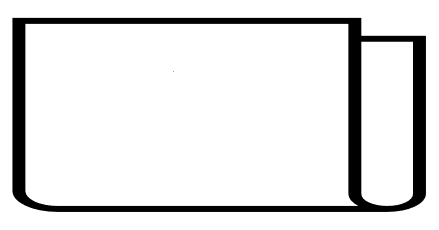 Warum sind bei Textauszug 1 und Textauszug 2 unterschiedliche Prozentzahlen für den Anteil erneuerbarer Energien angegeben? Diskutiere und begründe deine Antwort.Nimm begründet zur Frage von Textauszug 3 Stellung! Wir haben gerade die Begriffe Primärenergie und Endenergie kennengelernt. Bei Aufgaben c) kam eine weitere Energieform vor. Damit wir die Frage beantworten können, wie viel Energie wir in Deutschland verbrauchen, müssen wir klären, von welcher Energie wir sprechen. Ergänze dazu die Tabelle mit den folgenden Begriffen: Heizenergie, Kohle, Gas, Sonnenstrom, Strom im Stromnetz, Windstrom, Uran, Benzin, digitale Nutzung, Nutzenergie, ErdgasErstelle aus den Erkenntnissen der vorherigen Aufgabe ein Energieflussdiagramm über den Energiefluss in Deutschland! Überlege dir dazu, warum welche Verluste auftreten.In Deutschland war der Primärenergieverbrauch in den letzten Jahren in etwa , der Endenergieverbrauch bei ca. . Berechne jeweils den Primärenergieverbrauch und den Endenergieverbrauch in der Einheit kWh!Berechne dann, wie viel Primärenergie und Endenergie jeder Deutsche im Durschnitt pro Tag verbraucht! Bestimme, wie viele Radfahrer somit jeden Tag für uns treten müssen!Ein sportlicher Mann sollte ca.  pro Tag essen. Ermittle, wie viel Prozent der gesamten genutzten Energie die Nahrung ausmacht. Betrachte Material 1 und streiche alle Energieformen, die nach dem Kernausstieg wegfallen. Streiche dann alle, die wegfallen, wenn wir alle Energieformen streichen, die wegfallen, wenn wir auf fossile Energieträger verzichten. Beurteile dein Ergebnis und folgere daraus Erkenntnisse für die Zukunft.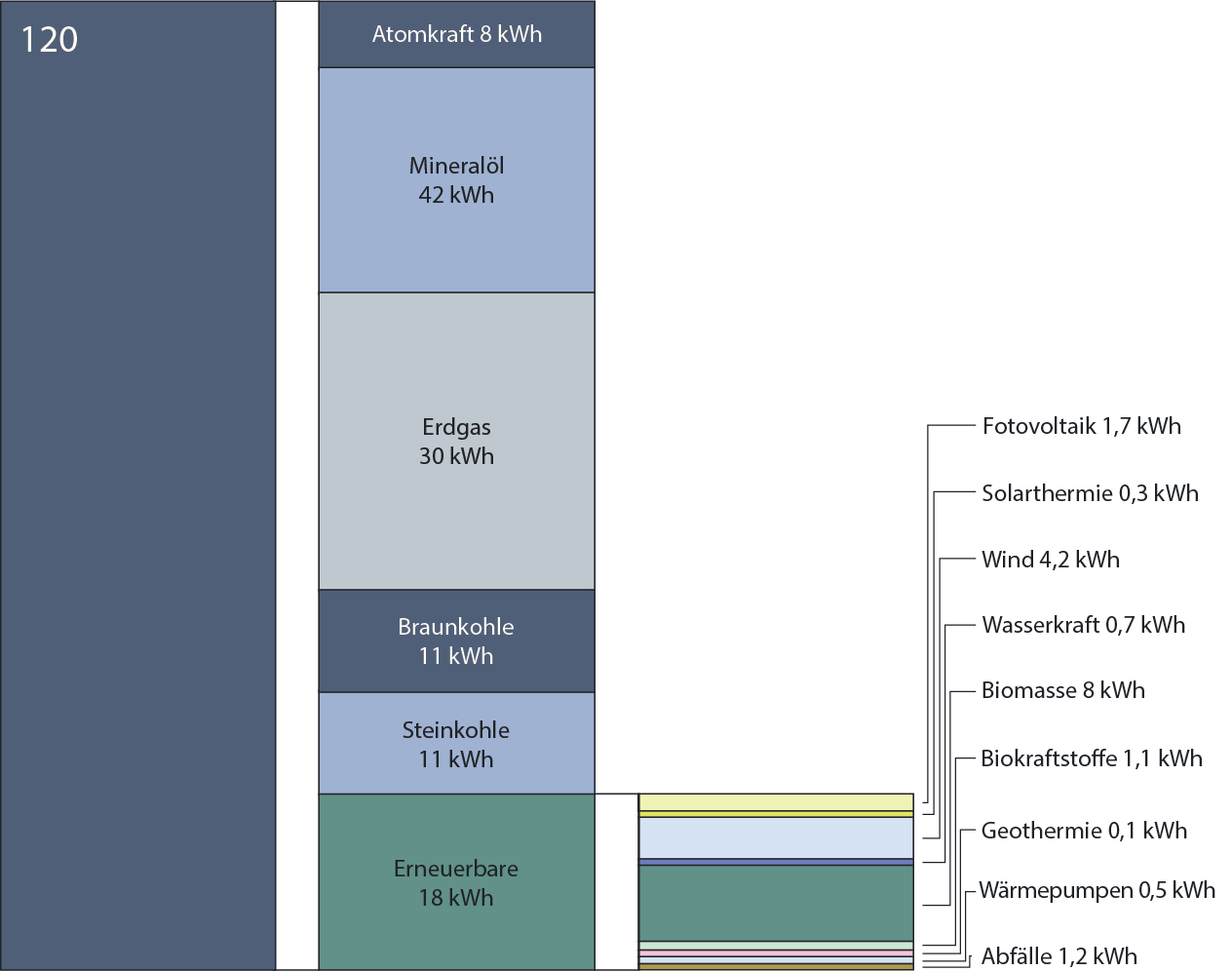 Material 1 Primärenergieverbrauch in DeutschlandLösung und Hinweise zum Arbeitsblatt EnergieeinheitenMarkierte Begriffe: Primärenergie, Endenergie, Strom, erneuerbare EnergieDie Anteile beziehen sich auf unterschiedliche Arten der Energie. Beim Strom ist der Anteil erneuerbarer Energien 50%, bei der Primärenergie aber geringer. Dort soll der Anteil erst erhöht werden.Nein, die Hersteller haben nicht beschönigt. Der Energieerhaltungssatz gilt zwar, aber nicht die gesamte Energie, die gespeichert wird, kann auch genutzt werden. Das liegt daran, dass bei der Umwandlung von der Energie, die getankt wird (der Endenergie) nur ein Teil in Nutzenergie also Bewegung umgewandelt werden kann. Ein Teil der Endenergie geht in Form von Reibung und Wärme verloren.Hinweise:Ziel dieser Aufgabe ist es zum einen, die Begriffe zu klären, zum anderen  Heizenergie, Kohle, Gas, Sonnenstrom, Strom im Stromnetz, Windstrom, Uran, Benzin, digitale Nutzung, Nutzenergie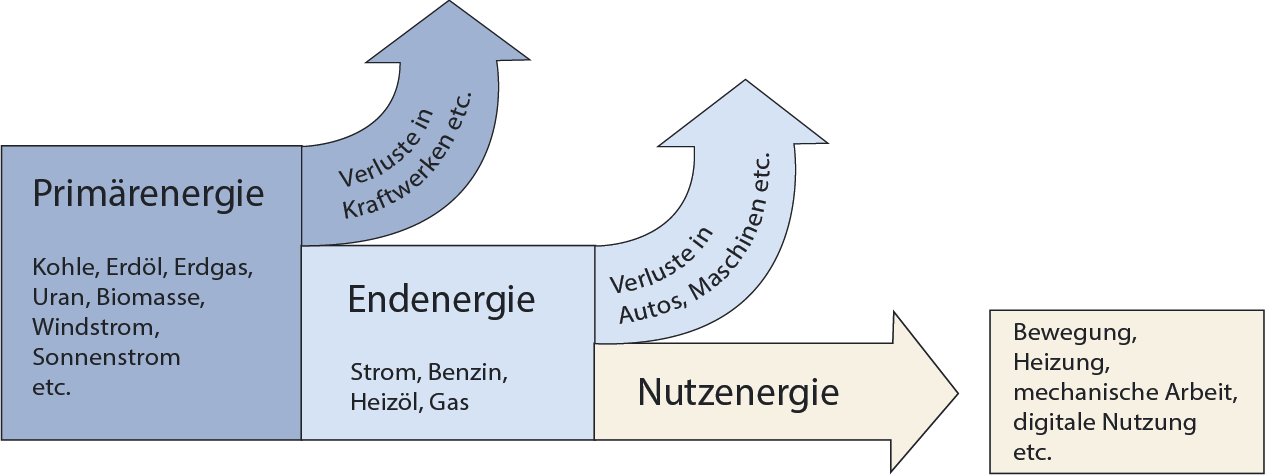 In Deutschland war der Primärenergieverbrauch in den letzten Jahren in etwa , der Endenergieverbrauch bei ca. . Berechne jeweils den Primärenergieverbrauch und den Endenergieverbrauch in der Einheit kWh!Berechne dann, wie viel Primärenergie und Endenergie jeder Deutsche im Durschnitt pro Tag verbraucht? Bestimme, wie viele Radfahrer somit jeden Tag für uns treten müssen!120 Fahrradfahrer pro Tag bzw. 83 pro TagPrimärenergie ist 44,4 mal mehr als die Energie, die wir an Nahrung zu uns nehmen.Nur 2,2% der gesamten genutzten Energie benötigen wir als Nahrung.Hinweis: Die aktuellen Daten findet man auf der Seite des Wirtschaftsministeriums unter Publikationen:https://www.bmwk.de/SiteGlobals/BMWI/Forms/Listen/Publikationen/Publikationen_Formular.html?input_=178168&gtp=181404_list%253D2&resourceId=180482&cl2Categories_LeadKeyword.GROUP=1&cl2Categories_LeadKeyword=energie&selectSort.GROUP=1&selectTimePeriod.GROUP=1&cl2Categories_Typ.GROUP=1&pageLocale=deDer Primärenergieverbrauch war die letzten Jahre tendenziell eher konstant.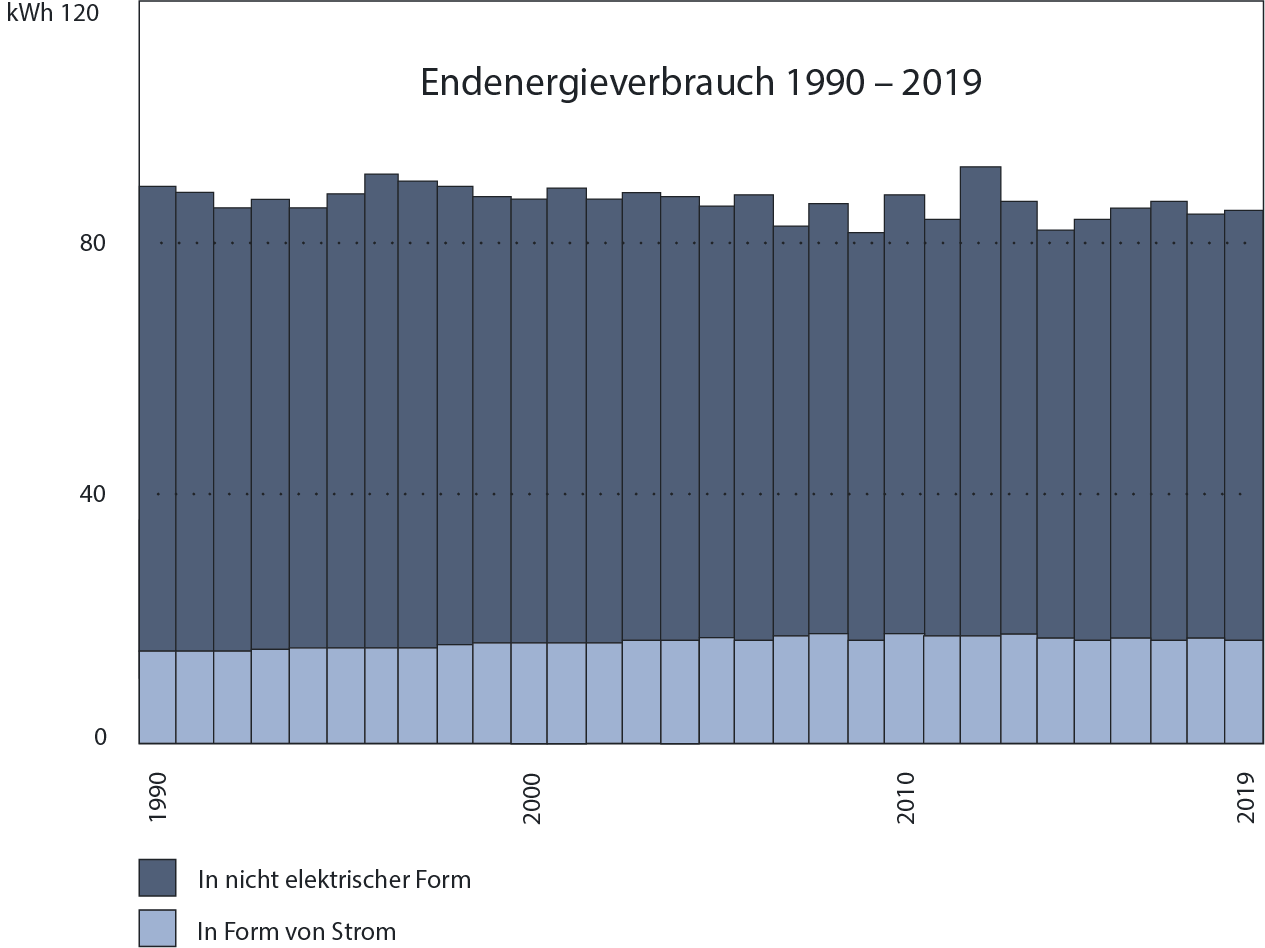 Bisher nur ca. 15% Erneuerbare Energien. Folgerung: Wir müssen dringend die erneuerbaren Energien ausbauen und den Primärenergiebedarf senken.PrimärenergieEndenergieBewegungsenergie des AutosPrimärenergieKohle, Erdgas, Uran, Sonnenstrom, WindstromEndenergieGas, Strom im Netz, BenzinNutzenergieBewegungsenergie des Autos, Heizenergie, digitale Nutzung